Девиз отряда ЮИД «ВИРАЖ»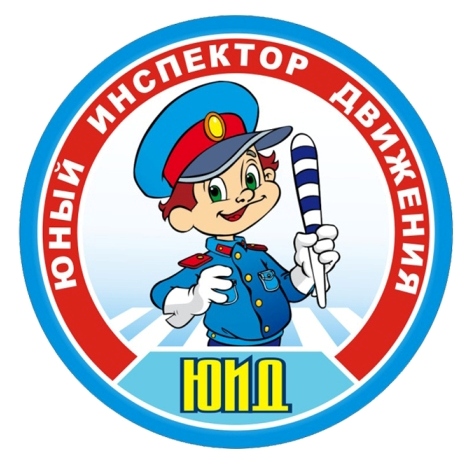  «Чтобы все без исключенья, Знали правила движенья. И не только твердо знали, Но и строго выполняли».                  Юные инспектора дорожного движенияЭтот факт, поверьте, достоин уважения.Лучший из отрядов нашИ зовется он  « Вираж »!!!Мы – пропагандисты безопасности дорожного движения!Мы юные инспекторы движения,Надежные помощники ГИБДД!Отвечаем и следим за ПДДЧтоб не было дорожных нарушений,Мы ведем работу  круглый год!И правила дорожного движенияМы малышам расскажем без хлопот.Кто, если не мы, сила поколения.
Кто, если не мы, за правила движения,
Кто, если не мы, единая команда,
Кто, если не мы, законов пропаганда,
Кто, если не мы, все правила осилит,
Кто, если не мы, ЮИДовцы России!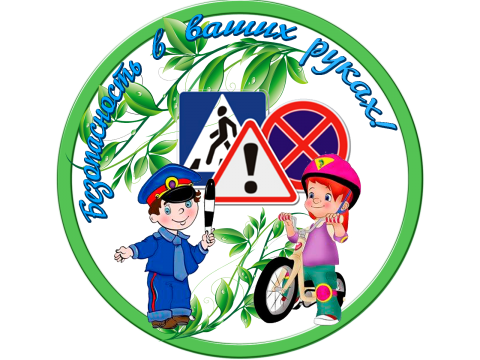 